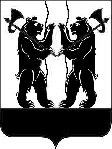 АДМИНИСТРАЦИЯЯРОСЛАВСКОГО МУНИЦИПАЛЬНОГО РАЙОНАПОСТАНОВЛЕНИЕ26.05.2017                                                                                                                             № 1909Об утверждении муниципальнойпрограммы «Эффективная власть в Ярославском муниципальном районе на 2017-2019 годы» в новой редакции Администрация района п о с т а н о в л я е т:1. Утвердить муниципальную программу «Эффективная власть в Ярославском муниципальном районе на 2017-2019 годы в новой редакции»согласно приложению.2. Управлению финансов и социально-экономического развития Администрации ЯМР осуществлять финансирование данной программы в пределах средств, предусмотренных в бюджете района на очередной финансовый год.3. Признать утратившими силу постановления Администрации Ярославского муниципального района:- от 10.10.2016 № 1250 «Об утверждении муниципальной программы «Эффективная власть в Ярославском муниципальном районе на 2017-2019 годы»;- от 28.02.2017 № 530 «О внесении изменений в постановлениеАдминистрации ЯМР от 10.10.2016 № 1250«Об утверждении муниципальной программы «Эффективная власть в Ярославском муниципальном районе на 2017-2019 годы»;- от 28.03.2017 № 969 «О внесении изменений в постановлениеАдминистрации ЯМР от 10.10.2016 № 1250«Об утверждении муниципальной программы «Эффективная власть в Ярославском муниципальном районе на 2017-2019 годы». 4. Опубликовать постановление в газете «Ярославский агрокурьер».5. Контроль за исполнением постановления возложить на заместителя Главы Администрации ЯМР по внутренней политике А.А. Сучкова. 6. Постановление вступает в силу с момента опубликования.Глава Ярославскогомуниципального района 		                     	               Н.В. Золотников                                                                                               УТВЕРЖДЕНА                                                                                               постановлением                                                                                               Администрации ЯМР                                                                                               от 26.05.2017  № 1909МУНИЦИПАЛЬНАЯ ПРОГРАММА«Эффективная власть в Ярославском муниципальном районена 2017-2019 годы» в новой редакции ПАСПОРТмуниципальной программы Ярославского муниципального районаОбщая характеристика сферы реализации муниципальной программыСовершенствование правовых основ организации и функционирования местного самоуправления, уточнение его места и роли в структуре органов власти является закономерным этапом в развитии органов государственной власти и местного самоуправления Российской Федерации.Местное самоуправление представляет собой один из элементов политической системы современной России, обеспечивающих реализацию принципа народовластия. Будучи максимально приближенным к населению, оно является центральным звеном в механизме взаимодействия гражданского общества и государства. На местном уровне происходит непосредственное взаимодействие власти и общества, реализация мероприятий, направленных на удовлетворение повседневных потребностей населения. Эффективная власть предполагает создание системы такого взаимодействия, которая была бы наиболее комфортной для жителей, позволяла бы с наименьшими затратами средств и времени каждому жителю реализовать свои права на получение муниципальных и отдельных государственных услуг, полномочия по оказанию которых переданы наместный уровень. В целях создания такой системы на местном уровне необходимо решить как кадровую проблему, так       и проблему создания эффективной информационной инфраструктуры, а также организовать взаимодействие с социально ориентированными некоммерческими организациями и оказывать поддержку таким организациям.Развитие и совершенствование муниципальной службы является одним         из условий повышения эффективности взаимодействия общества и власти. Одним из инструментов повышения эффективности муниципального управления является подготовка кадров для органов местного самоуправления. Эффективная кадровая политика является основой процесса развития муниципальной службы. Эффективная кадровая политика - составная часть стратегически ориентированной политики муниципального образования. Цель кадровой политики муниципального образования - обеспечение оптимального баланса процессов обновления и сохранения численного и качественного состава кадров в его развитии в соответствии                с потребностями самого муниципального образования, требованиями действующего законодательства, состоянием рынка труда.Повышение уровня знаний и овладение профессиональными навыками муниципальных служащих оказывает непосредственное влияние на качество      и эффективность принимаемых решений. Отсутствие необходимых знаний            и профессиональных навыков муниципальных служащих приводит к низкому качеству управленческих решений и, как следствие, к потере авторитета органов местного самоуправления в глазах населения.В целях развития муниципальной службы в Администрации Ярославского муниципального района:сформирована и поддерживается в актуальном состоянии нормативная правовая база в сфере муниципальной службы;проводится работа по формированию кадрового резерва и резерва управленческих кадров;проводятся конкурсы на замещение вакантных должностей муниципальной службы;реализуется законодательство о противодействии коррупции;проводится обучение муниципальных служащих;проводятся мероприятия в рамках оказания методической помощи                   и взаимодействия с органами местного самоуправления поселений, входящих в состав Ярославского муниципального района;сформирован и поддерживается в актуальном состоянии специальный раздел официального сайта органов местного самоуправления Ярославского муниципального района, посвященный вопросам муниципальной службы.Таким образом, развитие муниципальной службы в Администрации ЯМР имеет системный, комплексный характер. Вместе с тем, имеется ряд проблем развития муниципальной службы:- проводимое обучение муниципальных служащих отстает от динамики изменений действующего законодательства, развития информационных технологий и других изменений условий прохождения муниципальной службы;- недостает перспективного видения в сфере формирования кадрового резерва, уровень планирования кадровых изменений недостаточно высок;- документы, непосредственно регламентирующие деятельность муниципальных служащих, страдают поверхностностью, не всегда создают          у муниципального служащего четкое представление о предъявляемых к нему требованиях и критериях оценки эффективности исполнения им должностных обязанностей; изменение таких документов зачастую существенно отстает             от изменений, вносимых с действующее законодательство и муниципальные правовые акты.Формирование информационного общества является стратегическим направлением работы российских органов власти. Информационное общество характеризуется высоким уровнем развития информационных                                  и телекоммуникационных технологий и их интенсивным использованием гражданами, бизнесом и органами государственной власти. Необходимым условием построения информационного общества является процесс информатизации, означающий широкомасштабное применение ИКТ для удовлетворения информационных и коммуникационных потребностей граждан, организаций, органов местного самоуправления и государства. Социальная направленность информатизации выражается, прежде всего,                 в предоставлении гражданам возможностей реализовать свои конституционные права на доступ к открытым информационным ресурсам,              в развитии индустрии и инфраструктуры информационных, компьютерных            и телекоммуникационных услуг.Использование компьютерных информационных технологий                              в деятельности подразделений Администрации ЯМР в настоящее время является одним из важнейших факторов повышения эффективности                        их работы, а также своевременного и неукоснительного выполнения федеральных и региональных законодательных актов.В зданиях Администрации ЯМР функционируют локальные вычислительные сети, к которым подключены все подразделения Администрации ЯМР. Каждое подразделение имеет доступ к необходимым информационным системам, справочно-правовым системам, электронной почте и возможность пользоваться ресурсами сети Интернет. Автоматизированы основные направления деятельности района.                              В соответствии с требованиями федерального законодательства разработан              и поддерживается в актуальном состоянии официальный сайт Ярославского муниципального района.В то же время существующая информационно-телекоммуникационная инфраструктура Администрации Ярославского муниципального района требует регулярной модернизации в соответствии с новыми требованиями, предъявляемыми информационными системами. К основным задачам модернизации относятся:- регулярное обновление серверного оборудования, персональных компьютеров и офисного оборудования;- внедрение современного системного и прикладного программного обеспечения;- проведение мероприятий по информационной безопасности.Также требуется продолжать работу по переводу государственных                    и муниципальных услуг в электронный вид и по популяризации оказания услуг в электронном виде. Необходимо проводить широкую разъяснительную работу с использованием традиционных СМИ.Разработка муниципальной целевой программы «Поддержка социально ориентированных некоммерческих организаций в Ярославском муниципальном районе» на 2015-2017 годы была обусловлена необходимостью выработки системного, комплексного подхода к решению вопроса поддержки социально ориентированных некоммерческих организаций на территории Ярославского муниципального района.Федеральным законом от 12 января 1996 года № 7-ФЗ «О некоммерческих организациях» определены полномочия органов местного самоуправления           по решению вопросов поддержки социально ориентированных некоммерческих организаций, в том числе разработка и реализация муниципальных программ поддержки социально ориентированных некоммерческих организаций с учетом местных социально-экономических, экологических, культурных и других особенностей.В соответствии с пунктом 25 части 1 статьи 15 Федерального закона                  от 06 октября 2003 года  № 131-ФЗ «Об общих принципах организации местного самоуправления в Российской Федерации» оказание поддержки социально ориентированным некоммерческим организациям отнесено                     к вопросам местного значения.Существуют проблемы эффективности работы некоммерческих организаций, действующих на территории Ярославского муниципального района, их включенности в решение социально значимых для района вопросов.Кроме того, слабыми сторонами развития некоммерческого сектора                  в Ярославском муниципальном районе являются:- недостаточное количество финансовых средств, иных ресурсных возможностей, необходимых для реализации социально значимых проектов, осуществления уставной деятельности;- низкий уровень информированности населения о деятельности социально ориентированных некоммерческих организаций;- недостаточный уровень знаний руководителей и работников социально ориентированных некоммерческих организаций в сфере правового сопровождения деятельности, отсутствие опыта в поиске и оформлении документов для получения субсидий и грантов.Приоритеты государственной политики в сфере реализации муниципальной программы и ожидаемые конечные результатыПриоритеты государственной политики в сфере реализации Программы определяются следующими нормативными правовыми актами:Федеральный закон от 6 октября 2003 года № 131-ФЗ «Об общих принципах организации местного самоуправления в Российской Федерации»;Федеральный закон от 2 марта 2007 года № 25-ФЗ «О муниципальной службе в Российской Федерации»;Федеральный закон от 27 июля 2006 года № 149-ФЗ «Об информации, информационных технологиях и о защите информации»;Федеральный закон от 27 июля 2010 года № 210-ФЗ «Об организации предоставления государственных и муниципальных услуг»;Федеральный закон от 27 июля 2006 года № 152-ФЗ «О персональных данных»;Федеральный закон от 12 января 1996 года № 7-ФЗ «О некоммерческих организациях»;постановление Правительства Российской Федерации от 23 августа 2011 г. № 713 «О предоставлении поддержки социально ориентированным некоммерческим организациям»;Закон Ярославской области от 06 декабря 2012 г. № 56-з                                   «О государственной поддержке социально ориентированных некоммерческих организаций в Ярославской области»;постановление Правительства Ярославской области от 02.12.2013                      № 1565-п «Об утверждении областной целевой программы «Развитие информационного общества в Ярославской области» на 2014 - 2016 годы»;постановление Правительства Ярославской области от 28.04.2016 № 513-п «Об утверждении региональной программы «Государственная поддержка гражданских инициатив и социально ориентированных некоммерческих организаций в Ярославской области» на 2016 - 2020 годы».Реализация Программы обеспечит:- актуализацию документов, регламентирующих деятельность муниципальных служащих;-обеспечение открытости муниципальной службы, доступности информации о муниципальной службе и деятельности муниципальных служащих, повышение престижа муниципальной службы;-обучение муниципальных служащих в образовательных организациях; создание системы проведения в Администрации ЯМР мероприятий обучающего характера для муниципальных служащих;-формирование эффективного кадрового резерва муниципальной службы     и обеспечение его использования;- внедрение механизмов противодействия коррупции, предупреждения                  и урегулирования конфликта интересов на муниципальной службе;-создание системы методического обеспечения муниципальной службы поселений, входящих в состав района;- повышение качества и оперативности предоставления муниципальных услуг;- формирование на территории ЯМР современной информационной                   и телекоммуникационной инфраструктуры и обеспечение на ее основе высокого уровня доступности для населения информации и технологий;- совершенствование информационного взаимодействия органов государственной власти и местного самоуправления, жителей                                    и хозяйствующих субъектов области на основе использования информационно-коммуникационных технологий;- обеспечение технической защиты информационных ресурсов Администрации ЯМР в соответствии с действующими нормативными документами;- организацию взаимодействия органов местного самоуправления Ярославского муниципального района с социально ориентированными некоммерческими организациями;- повышение профессионального уровня и правовой грамотности руководителей и работников социально ориентированных некоммерческих организаций;- увеличение степени информированности жителей района о деятельности социально ориентированных некоммерческих организаций;-увеличение числа мероприятий, проводимых социально ориентированными некоммерческими организациями;- увеличение количества участников мероприятий, проводимых социально ориентированными некоммерческими организациями.Цель и целевые показатели муниципальной программыЦель муниципальной программы: повышение эффективности                              и результативности муниципальной службы в Ярославском муниципальном районе на основе комплексного и системного планирования развития муниципальной службы, повышение эффективности функционирования муниципального управления и местного самоуправления за счет внедрения               и массового распространения перспективных информационных                                  и коммуникационных технологий, оказание целевой поддержки социально ориентированным некоммерческим организациям и взаимодействие с такими организациями.Целевые показатели муниципальной программыРесурсное обеспечение муниципальной программыОсновные сведения о подпрограммах, входящих в муниципальную программуНаименование муниципальной программы«Эффективная власть в Ярославском муниципальном районена 2017-2019 годы» в новой редакции «Эффективная власть в Ярославском муниципальном районена 2017-2019 годы» в новой редакции Ответственный исполнитель муниципальной программыУправление делами Администрации ЯМРУправление делами Администрации ЯМРКуратор муниципальной программыЗаместитель Главы Администрации ЯМР по внутренней политике Заместитель Главы Администрации ЯМР по внутренней политике Сроки реализации муниципальной программы2017 – 2019 годы2017 – 2019 годыЦель муниципальной программыПовышение эффективности и результативности муниципальной службы в Ярославском муниципальном районе на основе комплексного и системного планирования развития муниципальной службы, повышение эффективности функционирования муниципального управления и местного самоуправления за счет внедрения и массового распространения перспективных информационных и коммуникационных технологий, оказание целевой поддержки социально ориентированным некоммерческим организациям и взаимодействие с такими организациямиПовышение эффективности и результативности муниципальной службы в Ярославском муниципальном районе на основе комплексного и системного планирования развития муниципальной службы, повышение эффективности функционирования муниципального управления и местного самоуправления за счет внедрения и массового распространения перспективных информационных и коммуникационных технологий, оказание целевой поддержки социально ориентированным некоммерческим организациям и взаимодействие с такими организациямиОбъёмы и источники финансирования муниципальной программы Перечень целевых программ и основных мероприятий, входящих в состав муниципальной программыМЦП «Развитие муниципальной службы Ярославского муниципального района» на 2015-2017 годыУправление делами Администрации ЯМРПеречень целевых программ и основных мероприятий, входящих в состав муниципальной программыМЦП «Развитие информатизации в Ярославском муниципальном районе на 2015-2017 годы»Управление делами Администрации ЯМРПеречень целевых программ и основных мероприятий, входящих в состав муниципальной программыМЦП «Поддержка социально ориентированных некоммерческих организаций в Ярославском муниципальном районе»на 2015-2017 годыУправление делами Администрации ЯМРПеречень целевых программ и основных мероприятий, входящих в состав муниципальной программыРазвитие органов местного самоуправленияУправление делами Администрации ЯМРНаименование показателяЕдиницаизмеренияЗначение показателяЗначение показателяЗначение показателяЗначение показателяЗначение показателяЗначение показателяНаименование показателяЕдиницаизмеренияБазовоена 01.01.2017Базовоена 01.01.2017на 01.01.2018на 01.01.2019на 01.01.2019на 01.01.2020Наименование показателяЕдиницаизмеренияБазовоена 01.01.2017Базовоена 01.01.2017плановоеплановоеплановоеплановое12334556Муниципальная программа «Эффективная власть в Ярославском муниципальном районе на 2014-2016 годы»Муниципальная программа «Эффективная власть в Ярославском муниципальном районе на 2014-2016 годы»Муниципальная программа «Эффективная власть в Ярославском муниципальном районе на 2014-2016 годы»Муниципальная программа «Эффективная власть в Ярославском муниципальном районе на 2014-2016 годы»Муниципальная программа «Эффективная власть в Ярославском муниципальном районе на 2014-2016 годы»Муниципальная программа «Эффективная власть в Ярославском муниципальном районе на 2014-2016 годы»Муниципальная программа «Эффективная власть в Ярославском муниципальном районе на 2014-2016 годы»Муниципальная программа «Эффективная власть в Ярославском муниципальном районе на 2014-2016 годы»Количество муниципальных служащих, прошедших обучение в рамках реализации Программычел.101010101010Доля замененного устаревшего компьютерного оборудования к общему количеству устаревшего оборудования%5555759595100Количество социально ориентированных некоммерческих организаций, получивших субсидии (в год)ед.223223Количество выпущенных номеров газеты «Ярославский агрокурьер» в годед.525251525252МЦП «Развитие муниципальной службы Ярославского муниципального района» на 2015-2017 годыМЦП «Развитие муниципальной службы Ярославского муниципального района» на 2015-2017 годыМЦП «Развитие муниципальной службы Ярославского муниципального района» на 2015-2017 годыМЦП «Развитие муниципальной службы Ярославского муниципального района» на 2015-2017 годыМЦП «Развитие муниципальной службы Ярославского муниципального района» на 2015-2017 годыМЦП «Развитие муниципальной службы Ярославского муниципального района» на 2015-2017 годыМЦП «Развитие муниципальной службы Ярославского муниципального района» на 2015-2017 годыМЦП «Развитие муниципальной службы Ярославского муниципального района» на 2015-2017 годыПроведение ежеквартального анализа состояния правовых актов Ярославского муниципального района, регулирующих вопросы муниципальной службы, в целях приведения их в соответствие с действующим законодательствомед.ед.44444Наличие утвержденной примерной формы должностной инструкции муниципального служащего Администрации ЯМРда/нетда/нетдададададаДоля должностных инструкций, актуализировавшихся (утверждавшихся, изменявшихся) менее двух лет назад, от общего количества должностей муниципальной службы%%609597100100Ведение с постоянным обновлением раздела «Муниципальная служба» официального сайта Администрации Ярославского муниципального районада/нетда/нетдададададаДоля должностей муниципальной службы, замещенных в текущем году по результатам проведения конкурсов на замещение вакантных должностей муниципальной службы, от общего числа учитываемых назначений на должности муниципальной службы в Администрации Ярославского муниципального района в текущем году%%30%35%35%35%35%Утверждение плана обучения муниципальных служащихда/нетда/нетдададададаКоличество проведенных мероприятий обучающего характера (семинаров, совещаний, конференций, «круглых столов», инструктажей) для муниципальных служащихед.ед.45555Доля должностей муниципальной службы высшей, главной и ведущей групп, на которые сформирован кадровый резерв%%4045556060Количество проведенных конкурсов на включение в кадровый резервед.ед.810101010Доля использования кадрового резерва по отношению ко всем учитываемым назначениям%%4045454545Проведение ежеквартального анализа состояния правовых актов Ярославского муниципального района, регулирующих вопросы противодействия коррупции, в целях приведения их в соответствие с действующим законодательствомед.ед.44444Количество плановых заседаний комиссии по соблюдению требований к служебному поведению и урегулированию конфликта интересовед.ед.34444Количество проведенных мероприятий в рамках оказания методической помощи и взаимодействия с органами местного самоуправления поселений, входящих в состав Ярославского муниципального районаед.ед.44444МЦП «Развитие информатизации в Ярославском муниципальном районе на 2015-2017 годы»МЦП «Развитие информатизации в Ярославском муниципальном районе на 2015-2017 годы»МЦП «Развитие информатизации в Ярославском муниципальном районе на 2015-2017 годы»МЦП «Развитие информатизации в Ярославском муниципальном районе на 2015-2017 годы»МЦП «Развитие информатизации в Ярославском муниципальном районе на 2015-2017 годы»МЦП «Развитие информатизации в Ярославском муниципальном районе на 2015-2017 годы»МЦП «Развитие информатизации в Ярославском муниципальном районе на 2015-2017 годы»МЦП «Развитие информатизации в Ярославском муниципальном районе на 2015-2017 годы»Доля лицензионных программ, приобретенных для персональных компьютеров, к общему числу необходимых лицензий%%85100100100100Доля муниципальных услуг, переведенных в электронный вид от общего количества муниципальных услуг подлежащих оказанию в электронном виде и не переведенных в электронный вид%%5080100100100МЦП «Поддержка социально ориентированных некоммерческих организаций в Ярославском муниципальном районе»на 2015-2017 годыМЦП «Поддержка социально ориентированных некоммерческих организаций в Ярославском муниципальном районе»на 2015-2017 годыМЦП «Поддержка социально ориентированных некоммерческих организаций в Ярославском муниципальном районе»на 2015-2017 годыМЦП «Поддержка социально ориентированных некоммерческих организаций в Ярославском муниципальном районе»на 2015-2017 годыМЦП «Поддержка социально ориентированных некоммерческих организаций в Ярославском муниципальном районе»на 2015-2017 годыМЦП «Поддержка социально ориентированных некоммерческих организаций в Ярославском муниципальном районе»на 2015-2017 годыМЦП «Поддержка социально ориентированных некоммерческих организаций в Ярославском муниципальном районе»на 2015-2017 годыМЦП «Поддержка социально ориентированных некоммерческих организаций в Ярославском муниципальном районе»на 2015-2017 годыКоличество принятых нормативных правовых актов по вопросам поддержки социально ориентированных некоммерческих организацийед.ед.22222Количество социально ориентированных некоммерческих организаций, включенных в реестр социально ориентированных некоммерческих организаций, осуществляющих свою деятельность на территории Ярославского муниципального района и получающих поддержку из бюджета Ярославского муниципального районаед.ед.22222Количество проведенных семинаров, круглых столов по вопросам деятельности социально ориентированных некоммерческих организаций, обмену опытом (в год)ед.ед.33333Количество подготовленных и размещенных на официальном сайте органов местного самоуправления Ярославского муниципального района (опубликованных в газете «Ярославский агрокурьер») материалов по вопросам деятельности социально ориентированных некоммерческих организаций (в год)ед.ед.45677Количество мероприятий, проведенных органами местного самоуправления Ярославского муниципального района с участием представителей социально ориентированных некоммерческих организаций (в год)ед.ед.67777Источник финансированияВсегоОценка расходов (тыс. руб.) в том числе по годам реализацииОценка расходов (тыс. руб.) в том числе по годам реализацииОценка расходов (тыс. руб.) в том числе по годам реализацииИсточник финансированияВсего2017 год2018 год2019 год12345МЦП «Развитие муниципальной службы Ярославского муниципального района» на 2015-2017 годыМЦП «Развитие муниципальной службы Ярославского муниципального района» на 2015-2017 годыМЦП «Развитие муниципальной службы Ярославского муниципального района» на 2015-2017 годыМЦП «Развитие муниципальной службы Ярославского муниципального района» на 2015-2017 годыМЦП «Развитие муниципальной службы Ярославского муниципального района» на 2015-2017 годыВсего,в т.ч.:300,0100,0100,0100,0- районный бюджет300,0100,0100,0100,0- бюджет поселений----- областной бюджет----- федеральный бюджет----- внебюджетные источники----МЦП «Развитие информатизации в Ярославском муниципальном районе на 2015-2017 годы»МЦП «Развитие информатизации в Ярославском муниципальном районе на 2015-2017 годы»МЦП «Развитие информатизации в Ярославском муниципальном районе на 2015-2017 годы»МЦП «Развитие информатизации в Ярославском муниципальном районе на 2015-2017 годы»МЦП «Развитие информатизации в Ярославском муниципальном районе на 2015-2017 годы»Всего, в т.ч.:8 700,02 900,02 900,02 900,0- районный бюджет8 700,02 900,02 900,02 900,0- бюджет поселений----- областной бюджет----- федеральный бюджет----- внебюджетные источники----МЦП «Поддержка социально ориентированных некоммерческих организаций в Ярославском муниципальном районе» на 2015-2017 годы»МЦП «Поддержка социально ориентированных некоммерческих организаций в Ярославском муниципальном районе» на 2015-2017 годы»МЦП «Поддержка социально ориентированных некоммерческих организаций в Ярославском муниципальном районе» на 2015-2017 годы»МЦП «Поддержка социально ориентированных некоммерческих организаций в Ярославском муниципальном районе» на 2015-2017 годы»МЦП «Поддержка социально ориентированных некоммерческих организаций в Ярославском муниципальном районе» на 2015-2017 годы»Всего,в т.ч.:154,2114,220,020,0- районный бюджет66,726,720,020,0- бюджет поселений----- областной бюджет87,587,5--- федеральный бюджет----- внебюджетные источники----Развитие органов местного самоуправленияРазвитие органов местного самоуправленияРазвитие органов местного самоуправленияРазвитие органов местного самоуправленияРазвитие органов местного самоуправления1.  Мероприятия по содействию решению вопросов местного значения по обращениям депутатов Ярославской областной Думы 1.  Мероприятия по содействию решению вопросов местного значения по обращениям депутатов Ярославской областной Думы 1.  Мероприятия по содействию решению вопросов местного значения по обращениям депутатов Ярославской областной Думы 1.  Мероприятия по содействию решению вопросов местного значения по обращениям депутатов Ярославской областной Думы 1.  Мероприятия по содействию решению вопросов местного значения по обращениям депутатов Ярославской областной Думы Всего,в т.ч.:1604,81604,8-- районный  бюджет----- бюджет поселений----- областной бюджет1604,81604,8--- федеральный бюджет----- внебюджетные источники----2. Реализация мероприятия инициативного бюджетирования на территории Ярославской области (поддержка местных инициатив)2. Реализация мероприятия инициативного бюджетирования на территории Ярославской области (поддержка местных инициатив)2. Реализация мероприятия инициативного бюджетирования на территории Ярославской области (поддержка местных инициатив)2. Реализация мероприятия инициативного бюджетирования на территории Ярославской области (поддержка местных инициатив)2. Реализация мероприятия инициативного бюджетирования на территории Ярославской области (поддержка местных инициатив)Ремонтно-восстановительные работы в спортивном зале МОУ Курбская средняя школа722,8722,8--Всего,в т.ч.:722,8722,8--- районный  бюджет34,434,4--- бюджет поселений----- областной бюджет688,4688,4--- федеральный бюджет----- внебюджетные источники----Итого по муниципальной программеВсего,в т.ч.:11 481,85 441,83 020,03 020,0- районный бюджет9 101,13 061,13 020,03 020,0- областной бюджет2 380,72 380,70,00,0- федеральный бюджет----- внебюджетные источники----Наименование подпрограммыМЦП «Развитие муниципальной службы Ярославского муниципального района»на 2015-2017 годыСрок реализации 2015-2017 годыОтветственный исполнитель Отдел муниципальной службы, организационной работы и связям с общественностью управления делами Администрации Ярославского муниципального районаЦель(и) Повышение эффективности и результативности муниципальной службы в Ярославском муниципальном районе на основе комплексного и системного планирования развития муниципальной службы в соответствии с целями и задачами социально-экономического развития района, задачами и функциями органов местного самоуправления районаЗадача(и) 1. Актуализация документов, регламентирующих деятельность муниципальных служащих.2. Обеспечение открытости муниципальной службы, доступности информации о муниципальной службе и деятельности муниципальных служащих, повышение престижа муниципальной службы.3. Профессиональное развитие муниципальных служащих.4. Формирование и использование кадрового резерва муниципальной службы.5. Внедрение механизмов противодействия коррупции, предупреждения и урегулирования конфликта интересов на муниципальной службе.6. Взаимодействие с органами местного самоуправления поселений по вопросам муниципальной службы и оказание им методической помощи.7. Улучшение условий труда муниципальных служащих.Целевые показатели1.Проведение ежеквартального анализа состояния правовых актов Ярославского муниципального района, регулирующих вопросы муниципальной службы, в целях приведения их в соответствие с действующим законодательством.2.Наличие утвержденной примерной формы должностной инструкции муниципального служащего Администрации ЯМР.3.Доля должностных инструкций, актуализировавшихся (утверждавшихся, изменявшихся) менее двух лет назад, от общего количества должностей муниципальной службы.4.Ведение с постоянным обновлением раздела «Муниципальная служба» официального сайта Администрации Ярославского муниципального района.5.Доля должностей муниципальной службы, замещенных в текущем году по результатам проведения конкурсов на замещение вакантных должностей муниципальной службы, от общего числа учитываемых назначений на должности муниципальной службы в Администрации Ярославского муниципального района в текущем году.6. Утверждение плана обучения муниципальных служащих.7. Количество муниципальных служащих, прошедших обучение в рамках реализации Программы.8. Количество проведенных мероприятий обучающего характера (семинаров, совещаний, конференций, «круглых столов», инструктажей) для муниципальных служащих.9. Доля должностей муниципальной службы высшей, главной и ведущей групп, на которые сформирован кадровый резерв.10. Количество проведенных конкурсов на включение в кадровый резерв.11. Доля использования кадрового резерва по отношению ко всем учитываемым назначениям.12. Проведение ежеквартального анализа состояния правовых актов Ярославского муниципального района, регулирующих вопросы противодействия коррупции, в целях приведения их в соответствие с действующим законодательством.13. Количество плановых заседаний комиссии по соблюдению требований к служебному поведению и урегулированию конфликта интересов.14. Количество проведенных мероприятий в рамках оказания методической помощи и взаимодействия с органами местного самоуправления поселений, входящих в состав Ярославского муниципального районаНормативный правовой акт, утвердивший подпрограммуПостановление Администрации Ярославского муниципального района от 02.07.2015 № 2779            «Об утверждении муниципальной целевой программы «Развитие муниципальной службы Ярославского муниципального района» на 2015-2017 годы в новой редакции» (в ред. постановлений Администрации ЯМР от 31.12.2015 № 3547, от 24.02.2016 № 302)Электронный адрес размещения подпрограммы в информационно- телекоммуникационной сети «Интернет»http://yamo.adm.yar.ru/ekon/ekon3.phpНаименование подпрограммыМЦП «Развитие информатизации в Ярославском муниципальном районе на 2015-2017 годы»Срок реализации 2015-2017 годыОтветственный исполнитель Управление делами Администрации Ярославского муниципального районаЦель(и)Повышение эффективности функционирования экономики, государственного управления и местного самоуправления за счет внедрения и массового распространения перспективных информационных и коммуникационных технологий, обеспечение условий для реализации конституционных прав граждан и организаций на информацию и удовлетворение информационных потребностейЗадача(и)1.Создание условий для развития информационного общества на территории района, обеспечение информационной безопасности деятельности органов местного самоуправления и защиты муниципальных информационных ресурсов.2.Повышение качества и доступности государственных и муниципальных услуг на основе перевода их в электронный вид.Целевые показатели1. Доля замененного устаревшего компьютерного оборудования к общему количеству устаревшего оборудования.2. Доля лицензионных программ, приобретенных для персональных компьютеров, к общему числу необходимых лицензий.3. Доля муниципальных услуг, переведенных в электронный вид, от общего количества муниципальных услуг, подлежащих оказанию в электронном виде и не переведенных в электронный вид.4. Количество выпущенных номеров газеты «Ярославский агрокурьер» в годНормативный правовой акт, утвердивший подпрограммуПостановление Администрации Ярославского муниципального района от 31.03.2015 № 2354   «Об утверждении муниципальной целевой программы «Развитие информатизации в Ярославском муниципальном районе на 2015-2017 годы» (в ред. постановлений Администрации ЯМР от 13.07.2015 № 2812, от 30.12.2015 № 3536,               от 18.02.2016 № 299, от 28.06.2016 № 831,                  от 30.09.2016 № 1201, от 26.12.2016 № 1597,              от 28.02.2017 № 531)Электронный адрес размещения подпрограммы в информационно- телекоммуникационной сети «Интернет»http://yamo.adm.yar.ru/ekon/ekon3.phpНаименование подпрограммыМЦП «Поддержка социально ориентированных некоммерческих организаций в Ярославском муниципальном районе»на 2015-2017 годы»Срок реализации 2015-2017 годыОтветственный исполнитель Управление делами Администрации Ярославского муниципального районаЦель(и) Оказание целевой поддержки социально ориентированным некоммерческим организациям, осуществляющим деятельность на территории Ярославского муниципального района, формирование организационных, правовых, финансовых и социально-экономических условий для их деятельности, повышение заинтересованности и эффективности их участия в решении приоритетных задач местного значенияЗадача(и) 1. Создание нормативной правовой базы в сфере деятельности социально ориентированных некоммерческих организаций на территории Ярославского муниципального района.2. Оказание консультативной поддержки социально ориентированным некоммерческим организациям.3. Оказание финансовой поддержки социально ориентированным некоммерческим организациям на конкурсной основе.4. Повышение уровня информированности населения Ярославского района о деятельности социально ориентированных некоммерческих организаций.5. Развитие взаимодействия органов местного самоуправления Ярославского муниципального района с социально ориентированными некоммерческими организациями.Целевые показатели1. Количество принятых нормативных правовых актов по вопросам поддержки социально ориентированных некоммерческих организаций.2. Количество социально ориентированных некоммерческих организаций, включенных в реестр социально ориентированных некоммерческих организаций, осуществляющих свою деятельность на территории Ярославского муниципального района и получающих поддержку из бюджета Ярославского муниципального района.3. Количество проведенных семинаров, круглых столов по вопросам деятельности социально ориентированных некоммерческих организаций, обмену опытом (в год).4. Количество социально ориентированных некоммерческих организаций, получивших субсидии (в год).5. Количество подготовленных и размещенных на официальном сайте органов местного самоуправления Ярославского муниципального района (опубликованных в газете «Ярославский агрокурьер») материалов по вопросам деятельности социально ориентированных некоммерческих организаций (в год).6. Количество мероприятий, проведенных органами местного самоуправления Ярославского муниципального района с участием представителей социально ориентированных некоммерческих организаций (в год).Нормативный правовой акт, утвердивший подпрограммуПостановление Администрации Ярославского муниципального района от 30.03.2015 № 2344     «Об утверждении муниципальной целевой программы «Поддержка социально ориентированных некоммерческих организаций          в Ярославском муниципальном районе» на 2015-2017 годы»(в ред. постановлений Администрации ЯМР от 16.09.2015 № 3079, от 25.10.2016 № 1341, от 17.03.2017 № 729)Электронный адрес размещения подпрограммы в информационно- телекоммуникационной сети «Интернет»http://yamo.adm.yar.ru/ekon/ekon3.php